Use this form to request minor changes in existing programs (majors, minors, certificates, or specializations). The university Vice President for Academic Affairs approves minor program modifications and they are included in the Annual Minor Program Modification Summary form.University ApprovalTo the Board of Regents and the Executive Director: I certify that I have read this proposal, that I believe it to be accurate, and that it has been evaluated and approved as provided by university policy.This modification addresses a change in (place an “X” in the appropriate box):Effective date of change: Program Degree Level (place an “X” in the appropriate box):Category (place an “X” in the appropriate box):Primary Aspects of the Modification (add lines or adjust cell size as needed):Explanation of the Change:Provide the INFS 732 Course as an elective opportunity for Specialization Electives or Analytics and Decision Support Specialization.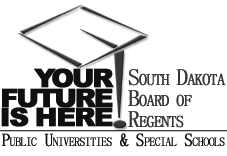 SOUTH DAKOTA BOARD OF REGENTSACADEMIC AFFAIRS FORMSMinor Program ModificationUNIVERSITY:PROGRAM TITLE:PhD Information Systems – Information Systems Cyber Security SpecializationCIP CODE:11.0401UNIVERSITY DEPARTMENT:DINFSUNIVERSITY DIVISION:DCBIS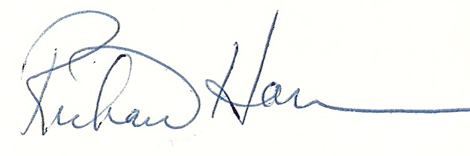 Vice President of Academic Affairs or President of the UniversityDateCourse deletions that do not change the nature of the program, or distribution of courses in the program, or change of total credit hours requiredCourse additions that do not change the nature of the program, or distribution of courses in the program, or change of total credit hours requiredRevised courses in the program.AssociateBachelor’sMaster’sDoctoralCertificateSpecializationMinorMajorExisting CurriculumExisting CurriculumExisting CurriculumExisting CurriculumExisting CurriculumProposed Curriculum (highlight changes)Proposed Curriculum (highlight changes)Proposed Curriculum (highlight changes)Proposed Curriculum (highlight changes)Proposed Curriculum (highlight changes)Pref.Num.TitleCr.Hrs.Pref.Num.TitleCr. Hrs.Information Systems Cyber Security SpecializationInformation Systems Cyber Security SpecializationInformation Systems Cyber Security Specialization24Information Systems Cyber Security SpecializationInformation Systems Cyber Security SpecializationInformation Systems Cyber Security Specialization24INFA701Principles of Information Assurance3INFA701Principles of Information Assurance3INFA713Managing Security Risks3INFA713Managing Security Risks3INFS848Info Assurance/Cyber Security Research3INFS848Info Assurance/Cyber Security Research3INFS890Seminar6INFS890Seminar6Specialization ElectivesSpecialization ElectivesSpecialization Electives9Specialization ElectivesSpecialization ElectivesSpecialization Electives9INFA715Data Privacy3INFA715Data Privacy3INFA721Computer Forensics3INFA721Computer Forensics3INFA723Cryptography3INFA723Cryptography3INFA 745Compliance & Audt3INFA 745Compliance & Audit3INFA 751Wireless Security3INFA751Wireless Security3INFS732Emerging Technologies & Issues3INFS830Decision Support Systems3INFS 830Decision Support Systems3INFS834Knowledge Management3INFS 834Knowledge Management3Total Hours Required9Total Hours Required9